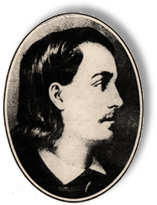 Основна школа„Бранко Радичевић“Николе Радојчића 15, 22 223 КузминПИБ: 100588832, Мат.бр.08015619Телефон/факс: 022/664-411e-mail: sm.oskuzmin@neobee.netwww.brankoradicevickuzmin.edu.rsИЗВЕШТАЈ О  РАДУ ДИРЕКТОРА  ШКОЛЕ за школску2022/ 2023. годинуСептембар   2023. годинеИЗВЕШТАЈ О РАДУ ДИРЕКТОРА ШКОЛЕРад директора школе заснивао се на Закону о основама система образовања и васпитања, Статуту ОШ " Бранко Радичевић" у Кузмину, као и Годишњем  плану  рада Школе за школску 2022/2023. годину.          За извештајни период рада директора школе у првом полугодишту   може да се констатује следеће:Организован је рад школе: Подела предмета на наставникеПодела задужења ваннаставних и других активности на наставнике и стручне сарадникеДонети сви документи значајни за рад школе (Годишњи план рада школе за 2022/23. годину, извештај о раду директора школе, извештај о раду школе, школски развојни план за период од 2022 до 2027. год.)Усвојен је распореда часоваШколска година је кренула са радом на време сходно школском календару рада.ОСИГУРАЊЕ КВАЛИТЕТА, САМОВРЕДНОВАЊЕ,  ОСТВАРИВАЊЕ СТАНДАРДА ПОСТИГНУЋА И УНАПРЕЂЕЊА ОБРАЗОВНО - ВАСПИТНОГ РАДА           Као део тима за Самовредновање рада Школе, директор школе  учествовао је  и пратио  рад чланова тима и резултате спроведених анкета.  У текућој школској години су  вредноване кључне области:  ресурси, руковођење и обезбеђивање квалитета, самовредновање квалитета рада школе.            Иако су реултати добри, за сва подручја вредновања предвиђене су одређене мере које за циљ имају још бољу и унапређенију реализацију образовно-васпитног рада у наредном периоду. 3.  ОСТВАРИВАЊЕ РАЗВОЈНОГ ПЛАНА УСТАНОВЕ           У раду Стручног тима за школско развојно планирање директор школе је активно учествовао. Евалуацијом, на основу утврђених критеријума успеха у остваривању постављених циљева и задатака, утврђено је да се развојни план успешно реализује. Стручни актив за развојно планирање  прати  реализацију постојећег развојног плана.            На основу анализа и потребa школе у новом школском развојном плану бавићемо се унапређивањем следећих области: усклађивање школског програма и годишњег плана школе,  настава и учење, комуникација и међуљудски односи, подршка ученицима, безбедност ученика и унапређивање материјално техничких услова .4.  КОРИШЋЕЊЕ СРЕДСТАВА УТВРЂЕНИХ ФИНАНСИЈСКИМ ПЛАНОM           У циљу побољшања услова и остваривања плана учења и наставе као и боравка и рада ученика и наставника:Реализовано је пребацивање  интернета  АМРЕС мрежу у  издвојеним одељењима у Босуту и Сремској Рачи ,а све због дигитализације школе и успешнијег спровођења плана наставе и учења.У сарадњи са Агенцијом за рурални развој школа у Сремској Рачи је добила значајну донцију књига-школске лектире.У октобру месецу 2022. Године од МПНТР школа је опремљена са додатна 3 лаптоп рачунара, 3 пројектора и 3 носача пројектора. 7.11 2022. У Покрајинском секретаријату за образованје, прописе, управу и националне мањине-националне заједнице потписан је уговор о додели финансијских средстава у износу 828.000,00 динара на основу конкурса за финансирање и суфинансирање израде техничке документације за потребе установа основног и средњег образовања на територији Аутономне покрајине Војводине за 2022 годину.Крајем новембра месеца 2022, године на школи у Кузмину постављени су нови олуци и санирана места на крову где је прокишњавало. Врденост радова износила је 505.000,00 динара .   У јануару 2023. Године завршена је реконструкција спорстког терена у Босуту.Током јануара 2023. Године школи у Сремској Рачи дониране су нове ђачке  столице, столице за учитење. Донацију су извршили пријатељи школе, мештани Сремске Раче. Месна заједница Сремска Рача обезбедила је ђачке столове.У току летњег распуста а као последица временских непогода дошло је до оштећења на свим школским и помоћним објектима објектима.  Из сопствених извора намењеним за материјално одржавање саниран је кров у Босуту на школи и на помоћном објекту, замењена је конзола за електричну енергију.У Сремској Рачи је сређен део крова који је прокишњавао, замењени лимови око димњака и 24.8.2023. године приступило се кречењу целог објекта у Сремској Рачи. Вредност горе поменутих радова је 400.000,00 динара.  План завршетка радова је 05.9.2023. године а средства потребна за извођење радова обезбеђена су из сопствених извора намењених за материјално одржавање установе.Велику помоћ имали смо од МЗ Босут при санирању штете у Босуту.У Сремској Рачи велику захвалност дугујемо родитељима који су учествовали у сређивању школског простора пре и после кречења.У току је реновирање и опремање друге дигиталне учионице у Кузмину.        Једна од  редовних активности и брига око набављања материјала за администрацију, хемијских средстава и прибора за одржавање хигијене,  Обезбеђено је редовно текуће и инвестиционо одржавање неопходно за несметано одвијање живота и рада у школи.                                                                         Сва финансијска средства, редовна и ванредна, користе се наменски, по утврђеном финансијском плану. Намена је побољшање услова рада, а самим тим и побољшање позитивне атмосфере у школи, и запослених и ученика.	         Сарадња са рачуноводством се састојала у  свакодневном увиду у стање на рачунима и наменском распоређивању средстава којима школа располаже.5.   САРАДЊА СА ОРГАНИМА ЈЕДИНИЦЕ ЛОКАЛНЕ САМОУПРАВЕ,      ОРГАНИЗАЦИЈАМА И УДРУЖЕЊИМАДиректор школе је остварио успешну и корисну сарадњу са Министарством просвете, Градским секретаријатом за образовање, Градском општином Сремска Митровица, Заводом за вредновање квалитета образовања и васпитања, Месним заједницама Кузмин, Босут и Сремска Рача, МУП-ом, Домом здравља, бројним туристичким агенцијама, издавачким кућама итд.Као и претходних година настављена је сарадња са „Црвеним крстом“ Сремска Митровица и Агенцијом за рурални развој.          У циљу ширења добре слике о нашој школи , развијана је добра сарадња са локалним медијима. 6.  ОРГАНИЗАЦИЈА И ПЕДАГОШКО-ИНСТРУКТИВНИ УВИД У ПРАЋЕЊУ КВАЛИТЕТА ОБРАЗОВНО-ВАСПИТНОГ РАДА И ПЕДАГОШКЕ ПРАКСЕ И МЕРЕ ЗА УНАПРЕЂИВАЊЕ И УСАВРШАВАЊЕ РАДА НАСТАВНИКА И СТРУЧНИХ САРАДНИКА.                   У оквиру педагошко-инструктивног увида и надзора, у циљу унапређивања рада и усавршавања наставника и стручних сарадника, посећивани су часови наставника.  После посете часовима обављани су консултативни разговори у циљу примене интересантнијих наставних метода, облика рада и наставних средстава, као и начину одржавања пажње и дисциплине ученика и повећању заинтересованости за рад. О запажањима о  посећеним часововима  дискутовано је и са стручним сарадницима  у циљу изналажења могућности за унапређење наставе.           Осим званичних посета часовима, током првог полугодишта директор се укључивао у реализацију наставног процеса, настојећи да својим присуством и ауторитетом позитивно и стимулативно утиче и на ђаке и на колеге. С тим циљем посетио је  и часове одељењског старешине, часове једносменског рада  као и неколико секција.           Остварен је  увид у дневне припреме наставника за час, њихове месечне и годишње програме рада, као и увид у вођење педагошке документације . Прегледавани су у току школске године електронски дневници рада и матичне књиге и евентуални пропусти су достављени одељенским старешинама, како би се правовремено отклонили. 7.  ПЛАНИРАЊЕ И ПРАЋЕЊЕ СТРУЧНОГ УСАВРШАВАЊА И СПРОВОЂЕЊЕ   ПОСТУПКА ЗА СТИЦАЊЕ ЗВАЊА НАСТАВНИКА И СТРУЧНИХ САРАДНИКА          Стручно усавршавање наставника и стручних сарадника планирано је у складу са потребама школе и правилима о сталном стручном усавршавању и стицању звања.           У складу са планом стручног усавршавања,  наставници су похађали стручне семинаре по плану и потребама школе, семинаре које је похађало више наставника и стручних сарадника. На основу анализе извештаја наставника о примени наученог током стручног усавршавања, њиховим личним плановима, као  и потребама школе, урађен је план стручног усавршавања за следећу школску годину .          У овој првом полугодишту години организовали смо  семинар и то:Развој тестова знања и примена у диференцирању учења и наставе-учествовао директорСамовредновање рада школе (онлајн)  -учествовао директор На позив Министарства просвете директор је присуствовао обавезној обуци за полагање испита за лиценцу. Први део обуке (интерактивни део) одршан је у Новом саду 18 и 19 децембра а други део је  реализован путем платформе Завода за унапрешење образовања и васпитања.  Из приложеног се види да се стручном усавршавању заиста посвећује велика пажња  Такође на нивоу установе сагласно школском правилнику о интерном стручном усавршавању се водила изузетна пажња, све активности које су правилником предвиђене вредноване су и издавана уверења о стрчном усавршавању у оквиру установе.Одржано  је  6. угледних часова на којима су обрађиване разноврсне области и различите дискусије у вези садржаја и реализације угледних часовa. Часови  су најчешће остварени у оквиру Одељенских већа, иако је планирано да на њима присуствују и други наставници и учитељи. 8.  ПОСЕТЕ ПРОСВЕТНОГ НСПЕКТОРА И ПРОСВЕТНОГ САВЕТНИКА, КАО И ДРУГИХ ИНСПЕКЦИЈСКИХ СЛУЖБИ          Секретаријат за образовање извршио је редовни инспекцијски надзор над радом школе. Наложене су мере по којима се поступило у датом року. Сходно одредбама Закона о садржају овог записника обавештени су чланови  Наставничког већа, Савета родитеља и Школског одбора.           Са свим инспекцијским службама успостављена је одлична сарадња базирана на принципима унапређења рада школе. 9.   БЛАГОВРЕМЕНОСТ И ТАЧНОСТ УНОСА И ОДРЖАВАЊА АЖУРНОСТИ БАЗЕ ПОДАТАКА О УСТАНОВИ У ОКВИР У ЈЕДИНСТВЕНОГ ИНФОРМАЦИОНОГ СИСТЕМА ПРОСВЕТЕ           За унос и ажурност података о установи, запосленима и ученицима у ЈИСП-у и ИСКРИ сви подаци су на време убачени и ажурирају се стално сходно променама које се дешавају	Постоје интерне базе података у школи које се ажурирају редовно или по потреби и служе искључиво за интерну употребу директору, стручним сарадницима и одељењским старешинама. Ове базе нису доступне јавности.10.   БЛАГОВРЕМЕНОСТ ОБЈАВЉИВАЊА И ОБАВЕШТАВАЊА ЗАПОСЛЕНИХ, УЧЕНИКА И РОДИТЕЉА ОДНОСНО СТАРАТЕЉА, СТРУЧНИХ ОРГАНА И ОРГАНА УПРАВЉАЊА О СВИМ ПИТАЊИМА ОД ИНТЕРЕСА ЗА РАД УСТАНОВЕ И ОВИХ ОРГАНА	Редовно и благовремено објављивање и обавештавање је неопходно за несметан и ефикасан рад установе.  	Обавља се:на седницама Школског одбора на седницама Наставничког већана седницама Педагошког колегијумана седницама Стручних већана састанцима тимова који су формирани за различите потребепутем огласне табле у зборниципутем сајта школепутем фејсбук странице школепутем гугл учионице за наставникечитањем обавештења по одељењимана родитељским састанцимана састанцима Савета родитељапутем поштанских услуга          Свим запосленима уручени  су: уговори о раду,  решења о зарадама, и сва остала документа која им по Закону припадају.11. САЗИВАЊЕ И РУКОВОЂЕЊЕ СЕДНИЦАМА НАСТАВНИЧКОГ ВЕЋА И  ПЕДАГОШКОГ КОЛЕГИЈУМАПрипреман је и руковођен рад седница Наставничког већа на којима су разматрана и решавана следећа питања :Предлог Плана рада школе за следећу годину (подела предмета на наставнике, разредно старешинство, друга задужења)Усвајање плана рада oдељењских већа и стручних већа за наредну школску годинуРазматрарање и усвајање Годишњег плана рада школе за школску 2023/2024.годинуНепосредна организација и извршене припреме за почетак нове школске годинеУтврђивање и усвајање распореда часова редовне наставе за школску 2023/2024.годину Планирање и реализација екскурзија и наставе у природиАнализа садржаја наставних програма појединих предмета - уџбенициАнализа успеха и васпитно-дисциплинске мере ученика на крају класификационих периода - предлози мераОпшти успех ученика на крају школске 2022/2023. године (табеларни преглед, анализа, закључци и предлози за будући рад)Анализа завршног испита и уписа ученика школске 2022/23. годинеАнализа реализације програмских садржаја-редовна настава, други облици радаТема из стручног усавршавања наставникаРеализација програмских задатака из садржаја Програма рада школе - редовна   настава, часови допунске наставе, додатног рада, рад секција, часови одељењског   старешинеАнализа рада стручних већа: иновације у настави, угледна, огледна предавања, проблеми у радуОрганизација и припреме за извођење  наставе у природи и екскурзијаТакмичења ученика - школска, општинска,Текућа питања везана за наставу и ваннаставне активности Анализа остварених резултата рада из Школског програмаОрганизација припремне наставе и испита, формирање комисијаДоношење одлуке о употреби уџбеника Остала актуелна питања из наставеПраћење остваривања развојног плана Самовредновање рада школе и разматрање извештајаУсвајање документа о вредновању сталног стручног усавршавања наставника и стручних сарадника у установи12.  СТРУЧНИ ТЕЛА И ТИМОВИ, УСМЕРАВАЊЕ И УСКЛАЂИВАЊЕ РАДА СТРУЧНИХ ОРГАНА У УСТАНОВИ    Ради боље организације рада Школе и квалитетнијег рада, формирана су стручна већа, стручни тимови и комисије. То су : ПЕДАГОШКИ КОЛЕГИЈУМ СТРУЧНО ВЕЋЕ НАСТАВНИКА РАЗРЕДНЕ НАСТАВЕСТРУЧНО ВЕЋЕ НАСТАВНИКА ПРИРОДНЕ ГРУПЕ ПРЕДМЕТАСТРУЧНО ВЕЋЕ НАСТАВНИКА НАСТАВНИКА ДРУШТВЕНЕ ГРУПЕ ПРЕДМЕТАСТРУЧНО ВЕЋЕ НАСТАВНИКА ФИЗИЧКОГ ВАСПИТАЊАСТРУЧНИ АКТИВ ЗА РАЗВОЈ ШКОЛСКОГ ПРОГРАМА И ГОДИШЊЕГ ПЛАНА РАДА ШКОЛЕСТРУЧНИ АКТИВ ЗА РАЗВОЈНО ПЛАНИРАЊЕ,ТИМ ЗА САМОВРЕДНОВАЊЕ РАДА ШКОЛЕ, ТИМ ЗА ЗАШТИТУ ДЕЦЕ И УЧЕНИКА ОД ДИСКРИМИНАЦИЈЕ, НАСИЉА,  ЗЛОСТАВЉАЊА И  ЗАНЕМАРИВАЊА У  ОБРАЗОВНО-ВАСПИТНОЈ УСТАНОВИ,ТИМ ЗА ИНКЛУЗИВНО ОБРАЗОВАЊЕ, ЗИМ ЗА ОБЕЗБЕЂИВАЊЕ КВАЛИТЕТА И РАЗВОЈ УСТАНОВЕТИМ ЗА РАЗВОЈ МЕЂУПРЕДМЕТНИХ КОМПЕТЕНЦИЈА И ПРЕДУЗЕТНИШТВОТИМ ЗА МАРКЕТИНГТИМ ЗА ПРОФЕСИОНАЛНИ РАЗВОЈ,ТИМ ЗА ПРОФЕСИОНАЛНУ ОРИЈЕНТАЦИЈУ,ТИМ ЗА ЗАВРШНИ ИСПИТ,          Осим тога у школи раде ученичке организације  Ученички парламент, a у томе помажу за то одређени наставници.          Директор је присуствовао и активно учествовао на свим састанцима Стручног већа разредне наставе, на седницама Одељењских већа свих разреда и усмеравао и усклађивао њихов рад.           На плану укључивања у рад стручних и управних органа школе, ангажовао и коструктивно учествовао у раду Школског одбора на свим одржаним седницама. На исти начин је  доприносио на седницама Савета родитеља школе.         Присуствовао је и узело учешћа у раду редовних састанака Актива директора сремскомитровачких школа. Присуствовао је састанцима организованим у граду Сремска Митровица, састанцима  у организацији Школске управе, Градске управе за образовање.13.  САРАДЊА С РОДИТЕЉИМА           Сарадња са родитељима и старатељима ученика обављана је свакодневно,  кроз директне контакте и посредно, преко разредних старешина , предметних наставника и стручних сарадника. Решавање проблема и жалби, саветодавни рад,  када је  потребан, допринело је разумевању и поверењу који су неопходни за квалитетан рад и добру атмосферу у школи.            Са задовољством наглашавам веома добру сарадњу са Саветом родитеља . Међусобно разумевање и сагласност о заједничким циљевима чине да се увек проналазе најбоља решења и доприноси да живот и рад у школи буду унапређени у интересу ученика, родитеља и наставника.           Посебно је успостављена сарадња са родитељима ученика којима је била потребна додатна подршка у раду, а када је то било потребно, укључиване  су  и надлежне службе.            Рађено је  на повећавању учествовања родитеља у свим сегментима рада школе .  Родитељи су укључени у самовредновање рада школе, школско развојно планирање, тим за заштиту ученика од насиља, уређење школског простора.           Организован је састанак за родитеље ученика осмог разреда,за свако одељење посебно, ради упознавања са  свим детаљима око спровођења завршног испита и уписа у средње школе, као и договора око организације поделе диплома и признања поводом завршетка основног образовања.           Обезбеђено је редовно одржавање онлајн састанака Савета родитеља у складу са Годишњим плном рада школе.           Родитељи су анимирани да се укључе у побољшање материјално-техничких услова рада у школи.           Родитељи су обавештени о пројекту платформе  „Чувам те“  која има за циљ превенцију и сузвијање насиља, дискриминације у школама међу децом, запосленима и свим другим корисницима установе.           У току маја месеца организована је трибина и предавање за децу и родитеље. Игор Јурић је испред фондације „Центар за несталу и злостављану децу“ одржао предавање и радионице на тему коришћења друштвених мрежа. 14.  САРАДЊА СА УЧЕНИЦИМА          Редовно су праћене све активности везане за реализацију плана и програма у првом разреду, набавку уџбеника и вођењу електронског дневника, описног оцењивања, адаптације ученика на први разред и прихватања новог облика рада.           Такође је редовно праћена и адаптација ученика петог разреда на предметну наставу кроз посете часовима и разговоре са ученицима.          Директор се ангажовао и на плану пружања помоћи у вези такмичења ученика, праћења такмичења и обезбеђивања услова за одлазак наставника и ученика на градске нивое такмичења. Ученици наше школе су током првог полугодишта учествовали на градском првенству у Стоном тенису и освојили друго место у категорији пионирки.Ученици наше школе су током другог полугодишта постигли запажене резултате на такмичењима и Технике и технологије (два трећа места на републичком), из физике учешће на републичко такмичењу, из Информатике и рачунарста (учешће на окружном). Учествовали су на литерарним, ликовним смотрама и остварили запажене резултате.            Такође ученици су били у потпуности укључени у школске прославе и као учесници и као посматрачи: Приредба поводом пријема првака, приредбу поводом обележавања Светог Саве.         Ученицима је увек омогућено да са директором школе разговарају о својим проблемима, ако за то имају потребе.15.  ИЗВЕШТАВАЊЕ О СВОМ РАДУ И РАДУ УСТАНОВЕ ОРГАНУ УПРАВЉАЊА         На сваком класификационом периоду директор подносио је извештаје о успеху, владању, изостајању ученика као и активностима планираним и реализованим у школи.          Школски одбор је редовно извештаван о финансијском пословању школе.16.  ОПШТИ АКТ О ОРГАНИЗАЦИЈИ И СИСТЕМАТИЗАЦИЈИ ПОСЛОВА         У оквиру својих активности припремана су општа акта и други материјал о којима одлучују Савет родитеља, Школски одбор и стручни органи школе. Инициране су многе актуелне теме.          Захваљујући заједничком раду  директора, Стручних већа, Савета родитеља и Школског одбора доношене су одлуке које су доприносиле успешном раду школе.17. ОДЛУКЕ О ПРАВИМА, ОБАВЕЗАМА И ОДГОВОРНОСТИМА УЧЕНИКА И ЗАПОСЛЕНИХ, У СКЛАДУ СА ЗАКОНОМ О ОСНОВАМА СИСТЕМА ОБРАЗОВАЊА И ВАСПИТАЊА И ПОСЕБНИМ ЗАКОНИМА          У складу са чланом 62 ставом 3 под 17. одлучивано је  о правима запослених (обим задужења свих запослених у школској години, пријем нових радника, престанку радних односа, о исплатама зарада и отпремнинама и другим правима ) у складу са овим и посебним законима и колективним уговором у сарадњи са синдикатом.                На седницама стручних органа се одлучивало о похвалама  за ученике, а такође и о васпитним мерама за ученике који се не придржавају правила понашања у школи. У овом процесу је исказано посебно залагање да се обезбеде сви услови за остваривање права ученика: на квалитетан образовни и васпитни рад, уважавање личности, подршка за свестрани развој личности, афирмација талената, заштита од дискриминације , насиља , информисање о правима и обавезама ученика, учествовање у раду органа  школе (ученички парламент) и правично поступање школе према ученику.          Наведене послове директор је обављао у доброј и успешној сарадњи са свим наставницима, стручним сарадницима и стручним органима, Школским одбором,  Саветом родитеља.ЗАВРШНЕ ОДРЕДБЕИзвештај о раду директора Основне школе „Бранко Радичевић” Кузмин   школску 2022/2023.годину, усвојен је на седници школског одбораДеловодни број: 5/6-023                                                              Дана: 14.09.2023. године.  Директор школе,                                                                       Председник школског одбора,   Александар Војисављевић                                                       Мирјана Краник